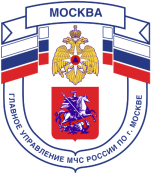 Главное управление МЧС России по г. МосквеУправление по Троицкому и Новомосковскому АО1 региональный отдел надзорной деятельности и профилактической работы108814, г. Москва, поселение Сосенское, поселок Газопровод, д. 15, телефон: 8(495)817-60-74,	E-mail: tinao1@gpn.moscow	БЕЗОПАСНОЕ ИСПОЛЬЗОВАНИЕ ЭЛЕКТРОПРИБОРОВ В БЫТУ- не размещайте включенные электроприборы близко от сгораемых предметов и деревянных конструкций;- не допускайте одновременного включения в одну розетку несколько мощных потребителей электроэнергии, вызывающих перегрузку сети;- опасно пользоваться неисправными выключателями, штепселями, розетками, подключать оголенные концы при помощи скрутки проводов к электросети. В таких случаях происходит большой нагрев электропроводов и горение изоляции;- серьезную опасность представляет использование нестандартных, самодельных предохранителей («жучков»). Электросеть от перегрузок и коротких замыканий защищают стандартные предохранители;- к монтажу и ремонту электроприборов привлекайте только специалистов;- уходя из помещения, выключайте электроприборы;- если загорелся электроприбор, включенный в сеть, его сначала следует обесточить, а затем залить водой – иначе можно получить удар током, т.к. вода является проводником.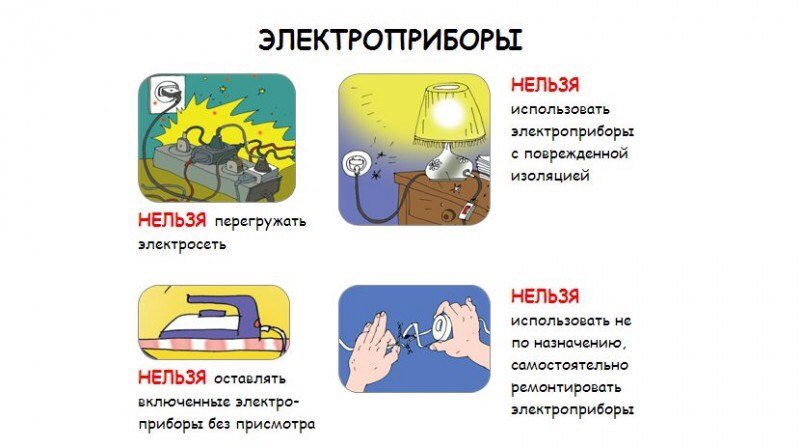 Телефон пожарной охраны – 01 и 101Единый телефон доверия ГУ МЧС России по г. Москве: +7(495) 637-22-22mchs.qov.ru – официальный интернет сайт МЧС России